Publicado en La Puebla de Híjar el 03/05/2022 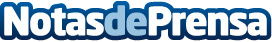 Consejos sobre el pienso ecológico para cerdos mascota, según BifeedooCariñosos, inteligentes y muy sociables, los cerdos mascota son uno de los mejores compañeros que se pueden tener en el hogar. La alimentación de estos pequeños mamíferos es diferente a la de sus parientes que se crían en granjas, por lo que se debe tener cuidado con el pienso que se les ofreceDatos de contacto:Juan Salvador Muñoz606415465Nota de prensa publicada en: https://www.notasdeprensa.es/consejos-sobre-el-pienso-ecologico-para-cerdos Categorias: Nacional Veterinaria Mascotas Industria Alimentaria Consumo http://www.notasdeprensa.es